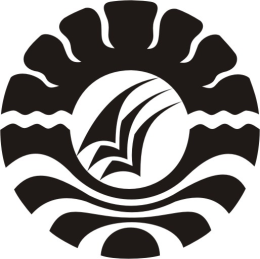 PENERAPAN STRATEGI PEMBELAJARAN INQUIRY  PADA MATA PELAJARAN IPA DALAM MENINGKATKAN HASIL BELAJAR SISWA KELAS V SDN 114 BALOMBONG KECAMATAN BARAKA KABUPATEN ENREKANG SKRIPSIDiajukan untuk Memenuhi Sebagian Persyaratan Guna Memperoleh Gelar Sarjana Pendidikan pada Program Studi Pendidikan Guru Sekolah Dasar Strata Satu Fakultas Ilmu Pendidikan Universitas Negeri MakassarOleh:HINAYA104 704 027PROGRAM STUDI PENDIDIKAN GURU SEKOLAH DASARFAKULTAS ILMU PENDIDIKANUNIVERSITAS  NEGERI  MAKASSAR2014KEMENTERIAN PENDIDIKAN DAN KEBUDAYAAN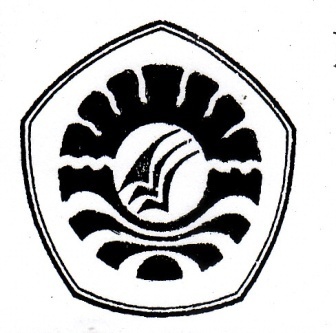 UNIVERSITAS NEGERI MAKASSAR (UNM)FAKULTAS ILMU PENDIDIKANPROGRAM STUDI PENDIDIKAN GURU SEKOLAH DASARJl. Tamalate I Tidung Makassar Telp.(0411)  884457, Fax (0411) 883076Laman : www.unm.ac.idPERSETUJUAN PEMBIMBINGSkripsi dengan judul “Penerapan Strategi Pembelajaran Inquiry Pada Mata Pelajaran IPA Dalam meningkatkan Hasil Belajar Siswa Kelas V SDN 114 balombong Kecamatn Baraka Kabupaten Enrekang ”.Atas nama:Nama		     : HinayaNIM		     : 104 704 027Program Studi	     : PGSDFakultas	     : Ilmu PendidikanSetelah diperiksa dan diteliti, telah memenuhi syarat untuk diujikan.   Makassar,       Juni  2014        Pembimbing I  					  Pembimbing IIDra. Hj. Syamsiah D, S.Pd., M.Pd              Dra. Erma Suryani Sahabudddin, M.SiNIP. 19581231 198403 2 001		           NIP. 19680519 199403 2 010Disahkan oleh :			Ketua Prodi PGSD FIP UNM	            	   Ahmad Syawaluddin, S.Kom., M.Pd                                       NIP. 19780320 200604 1 001PERNYATAAN KEASLIANSaya yang bertanda tangan di bawah ini:Nama		    :    HinayaNim		    :    10470027Jurusan/Prodi	    :    Pendidikan Guru Sekolah Dasar Judul Skripsi   	:  	Penerapan Strategi Pembelajaran Inquiry Pada Mata Pelajaran IPA Dalam Meningkatkan Hasil Belajar Siswa Kelas V SDN 114 Balombong Kecamatan Baraka Kabupaten EnrekangMenyatakan dengan sebenarnya bahwa skripsi yang saya tulis ini benar merupakan hasil karya sendiri dan bukan merupakan pengambilalihan tulisan atau pikiran orang lain yang saya akui sebagai hasil tulisan atau pikiran sendiri.Apabila dikemudian hari atau dapat terbukti bahwa skripsi ini hasil jiplakan, maka saya bersedia menerima sanksi atas perbuatan tersebut sesuai dengan ketentuan yang berlaku.					                          Makassar,         Juli  2014                                                                     Yang Membuat Pernyataan							Hinaya 							NIM. 104704027MotoHarga sebuah kegagalan dan kesuksesan bukan dinilai dari hasil akhir,tetapi dari proses perjuangannya. Yakinkan bahwa diri kita memiliki kemampuan untuk sukses. Jika orang lain bisa sukses, kita pun mempunyai hak untuk sukses (Hinaya)Dengan kerendahan hati dan keridhaan Allah SWTKuperuntukkan khusus karya ini kepada yang tercinta Ayahanda dan Ibundaku, serta saudara-saudaraku sebagai wujud ucapan terima kasihku atas segala waktunya dengan ikhlas,dukungan, perhatian, cinta dan doa mereka yang tak pernah putus.ABSTRAKHINAYA. 2014. Penerapan  Starategi  Pembelajaran  Inquiry  Pada  Mata  Pelajaran IPA Dalam  Meningkatkan  Hasil  Belajar   Siswa  Kelas  V  SDN  114             Balombong  Kecamatan Baraka Kabupaten Enrekang. Skripsi. Dibimbing  oleh: Dra.Hj.Syamsiah D,S.Pd.,M.Pd. dan Dra. Erma Suryani Sahabuddin, M.Si. pada Program Studi Pendidikan Guru Sekolah Dasar (PGSD) Fakultas Ilmu Pendidikan, Universitas Negeri Makassar.Penelitian ini mengkaji tentang penerapan Strategi Pembelajaran Inquiry. Rumusan masalah dalam penelitian ini adalah Bagaimanakah Penerapan Strategi Pembelajaran Inquiry Pada Mata Pelajaran IPA di kelas V SDN 114 Balombong Kabupaten Enrekang. Tujuan dari penelitian ini adalah untuk mendeskripsikan penerapan strategi pembelajaran Inquiry pada mata pelajaran IPA siswa kelas V SDN 114 Balombong setelah diterapkannya strategi pembelajaran Inquiry. Subjek dalam penelitian ini adalah Guru dan siswa kelas V SDN 114 Balombong sejumlah 21 orang siswa yang terdiri dari 12 orang siswa laki-laki dan 9 orang siswa perempuan yang terdaftar pada tahun pelajaran 2013/2014 di semester ganjil. Data dikumpulkan dengan menggunakan observasi, tes, dan dokumentasi sedang analisis data digunakan analisis data kualitatif dan kuantitatif. Hasil penelitian menunjukkan bahwa aktivitas guru pada siklus I menunjukkan kategori cukup sedangkan siklus II meningkat menjadi kategori sangat baik. Demikian pula aktivitas siswa pada siklus I berada pada kategori sangat kurang  dan pada siklus II meningkat menjadi kategori baik. Hal tersebut diikuti dengan meningkatnya hasil belajar siswa dalam pembelajaran IPA dari kategori cukup pada siklus I menjadi kategori  baik pada siklus II. Dengan demikian penerapan Strategi Pembelajaran Inquiry dapat meningkatkan hasil belajar siswa pada mata pelajaran IPA di kelas V SDN 114 Balombong Kabupaten Enrekang.PRAKATASyukur berlimpah penulis panjatkan kehadirat Tuhan Yang Maha Kuasa yang telah melipahkan Rahmat, Karunia, dan Kasih-Nya, sehingga skripsi yang berjudul “Penerapan Strategi Pembelajaran Inquiry Pada Mata Pelajaran IPA Dalam Meningkatkan Hasil Belajar Siswa Kelas V SDN 114 Balombong Kecamatan Baraka Kabupaten Enrekang”, dapat diselesaikan dengan baik.Penulisan skripsi ini merupakan salah satu syarat untuk menyelesaikan studi dan mendapat gelar Sarjana Pendidikan (S. Pd) pada Program Studi Pendidikan Guru Sekolah Dasar Fakulltas Ilmu Pendidikan Universitas Negeri Makassar. Penulis menyadari bahwa dalam penulisan skripsi ini banyak mengalami kesulitan baik dalam proses pengumpulan bahan pustaka, pelaksanaan penelitian maupun penyusunannya. Namun berkat ketabahan, kesabaran, kemauan dan kerja keras yang disertai dengan doa, bantuan dan uluran tangan dari berbagai pihak, yang penuh keikhlasan memberi sumbangsi moril dan materil sehingga skripsi ini  dapat  diselesaikan  dengan   baik. Penulis   menyampaikan   ucapan   terima   kasih   tak  terhingga   kepada               Dra. Hj. Syamsiah D, S.Pd.,M.Pd. dan Dra.Erma Suryani Sahabuddin, M.Si. selaku pembimbing penulis yang telah memberikan bimbingan dan arahan dengan tulus ikhlas sehingga skripsi ini dapat diselesaikan. Selanjutnya ucapan terima kasih penulis tujukan pula kepada:Prof. Dr. H. Arismunandar, M.Pd., Rektor Universitas Negeri Makassar, yang telah memberikan kesempatan kepada penulis untuk mengikuti proses perkuliahan pada Program Studi Pendidikan Guru Sekolah Dasar (PGSD) Fakultas Ilmu Pendidikan UNM. Prof. Dr. H Ismail Tolla, M.Pd., sebagai Dekan; Drs. M. Ali Latif Amri, M.Pd. sebagai PD I; Drs. Andi Mappincara sebagai PD II; dan Drs. Muh. Faisal, M.Pd sebagai PD III FIP UNM, yang telah memberikan layanan akademik, administrasi dan kemahasiswaan selama proses pendidikan dan penyelesaian studi.Ahmad Syawaluddin, S.Kom, M.Pd., dan Muhammad Irfan, S.Pd., M.Pd., masing-masing sebagai Ketua dan Sekretaris Program Studi PGSD FIP UNM, yang dengan penuh perhatian memberikan bimbingan dan memfasilitasi penulis selama proses perkuliahan.Bapak dan Ibu Dosen serta Pegawai/Tata Usaha FIP UNM atas segala perhatiannya dan layanan akademik, administrasi dan kemahasiswaan sehingga perkuliahan dan penyusunan skripsi berjalan lancar.Basri, S.Pd selaku kepala sekolah dan Safria, S.Pd selaku wali kelas V serta seluruh staf dewan guru SDN  114 Balombong Kecamatan Baraka Kabupaten Enrekang yang telah membimbing dan membantu peneliti selama melaksanakan penelitian.Yang tercinta dan saya hormati Hamid, S.Pd dan Darmawati selaku orang tua penulis dan seluruh keluarga yang selalu memotivasi dan menyertai penulis dengan do’a selama melaksanakan pendidikan.Saudara-saudaraku tercinta Lena, Hidaya, Hasmawati,dan Hasti , yang senantiasa memberikan do’a dan semangat dalam menempuh pendidikan.Sahabat-sahabatku tercinta Irjelnita, Mega Saputri, Herfika Lelelangan, Irma Suryani,  Nursyamsi Kusumawati,  Rezky Afriani serta sahabat-sahabatku yang lain yang namanya belum sempat saya cantumkan.Rekan-rekan mahasiswa kelas B.23 dan angkatan 2010 yang telah banyak membantu penulis dalam penulisan skripsi ini.Atas bantuan dari berbagai pihak, peneliti mengucapkan banyak terima-kasih dan berdo,a semoga Tuhan Yang Maha Esa membalas jasa-jasanya. Amin.Makassar,      Mei 2014PenulisDAFTAR ISI																					HalamanHALAMAN SAMPUL						   	        i	                                LEMBAR PERSETUJUAN						          	       iiPERNYATAAN KEASLIAN					                   iiiMOTO						                               	       ivABSTRAK					   			                    vPRAKATA		                                                                                           viDAFTAR ISI								                   ix	DAFTAR TABEL							                   xiDAFTAR GAMBAR							                   xii	DAFTAR LAMPIRAN                                					      xiii				BAB I PENDAHULUAN Latar Belakang Masalah 		  1Rumusan masalah		  6Tujuan Penelitian 		  6Manfaat Hasil Penelitian		  6BAB II KAJIAN PUSTAKA KERANGKA PIKIR DAN HIPOTESIS TINDAKAN Kajian Pustaka 		  8Hakikat Strategi Pembelajaran Inquiry		  8Pembelajaran IPA di SD		17Pengertian Belajar Dan Hasil Belajar		21Penerapan Strategi Pembelajaran Inquiry dalam Pembelajaran IPA	24Kerangka Pikir 		25Hipotesis Tindakan 		27BAB III METODE PENELITIAN Pendekatan dan Jenis Penelitian 		28Fokus  Penelitian 		28Setting dan Subjek Penelitian 		29Desain Penelitian		29Teknik Pengumpulan Data		33Teknik Analisis Data dan Indikator Keberhasilan		33BAB IV HASIL PENELITIAN DAN PEMBAHASANHasil Penelitian 		36Pembahasan		72BAB V KESIMPULAN DAN SARANKesimpulan 		77Saran		77DAFTAR PUSTAKA		79LAMPIRAN		81RIWAYAT HIDUP	      	148DAFTAR TABELTabel					Judul					   Halaman3.2. Kategori Hasil Belajar Siswa		35  4.1.Hasil Belajar Siswa Kelas V SDN 114 Balombong Kecamatan Baraka Kabupaten Enrekang pada Siklus I			504.2. Distribusi Frekuensi dan Persentase Nilai Hasil Belajar IPA pada Siswa Kelas V  SDN 114 Balombong Kecamatan Baraka Kabupaten  Enrekang pada Siklus I		51                                                                                                                4.3. Persentase Ketuntasan Hasil Belajar IPA Siswa Kelas V SDN 114 Balombong kecamatan Baraka bupaten Enrekang  pada Siklus 			51	            		51		4.4. Hasil Belajar Siswa Kelas V SDN 114 Balombong  Kecamatan Baraka Kabupaten	Enrekang  pada Siklus II		68																			684.5. Distribusi Frekuensi dan Persentase Nilai Hasil Belajar IPA  pada Siswa Kelas V SDN 114 Balombong  Kecamatan Baraka Kabupaten Enrekang  pada Siklus II		684.6. Persentase Ketuntasan Hasil Belajar IPA Siswa Kelas V SDN 114 Balombong Kecamatan Baraka Kabupaten Enrekang  pada Siklus II		69DAFTAR GAMBARGambar				Judul					Halaman 2.1. 				Skema Kerangka Pikir    	 			253.1.				Alur PTK						29DAFTAR  LAMPIRANLampiran				Judul					HalamanRencana Pelaksanaan Pembelajaran (RPP) Siklus I Pertemuan 1		82Rencana Pelaksanaan Pembelajaran (RPP) Siklus I Pertemuan 2		86Rencana Pelaksanaan Pembelajaran (RPP) Siklus II Pertemuan 1		91Rencana Pelaksanaan Pembelajaran (RPP) Siklus II Pertemuan 2		95LKS Siklus I Pertemuan 1		100LKS Siklus I Pertemuan 2		101LKS Siklus II Pertemuan 1		103LKS Siklus II Pertemuan 2		104Tes Siklus I		105Tes Siklus II		108Data Hasil Observasi Aspek Guru Siklus I		114Data Hasil Observasi Aspek Guru Siklus II		118Data Hasil Observasi Aspek Siswa Siklus I		130Data Hasil Observasi Aspek Siswa Siklus II		136Data Hasil Tes Siklus I		139Data Hasil Tes Siklus II		140Perbandingan Hasil Tes Siklus I dan II		141Dokumentasi Penelitian			142Surat Ijin Penelitian dari Universitas Negeri Makassar		144Surat Ijin Penelitian dari Pemerintah Sulawesi Selatan		145Surat ijin dari Pemerintah kabupaten Enrekang		146Surat Keterangan Melakukan Penelitian		147Hasil Pekerjaan Siswa		148